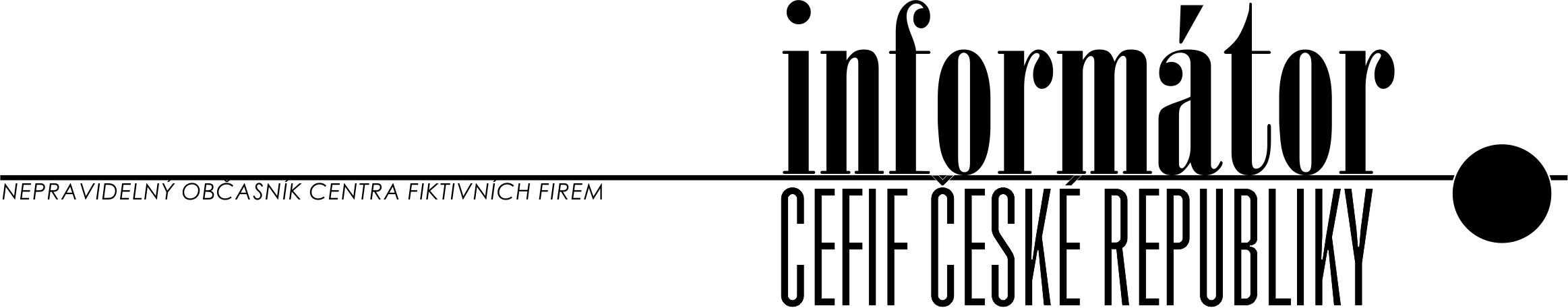 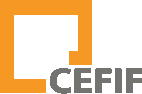 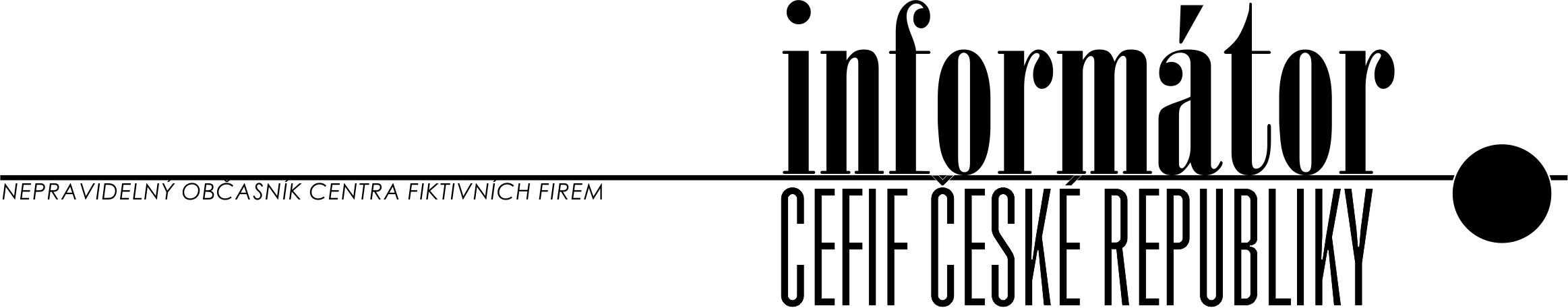 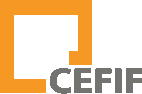 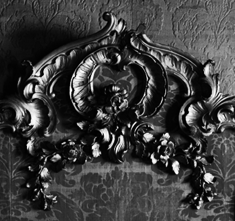 Vážení pedagogové, milí žáci,Vítáme vás v novém školním roce 2016/2017. Doufáme, že jste si během hlavních prázdnin dobře odpočinuli a jste plni sil do nové akce. Pro nový školní rok jsme pro vás přichystali spoustu novinek. Věříme, že se vám budou líbit. Spolu s Informátorem vám poštou zasíláme CD CEFIF pro školní rok 2016/2017. Informátor CEFIFInformátor je ve fyzické podobě zasílán vždy pouze v počtu 1 kusu na školu a je třeba si jej dále předat, nebo nakopírovat. Informátor naleznete i na našich webových stránkách http://www.nuv.cz/p/centrum-fiktivnich-firem. Dále je distribuován i pomocí e-mailu. Prosíme, přečtěte si jej a dejte jej přečíst i vašim žákům. Naleznete zde informace, které vám mohou pomoci ve vaší práci.CD CEFIFSpolu s Informátorem č. 64 vám zasíláme, jako každé září, CD s formuláři. Na CD již nejsou formuláře úřadů, které přešly na online prostředí. Naopak zde naleznete informace o tomto prostředí.Stejně jako Informátor, zasíláme pouze 1 CD na školu a je nutné si jej předat ke zkopírování mezi učiteli fiktivních firem a mezi jednotlivými fiktivními firmami. Pro lepší založení do šanonu, vám CD posíláme v k tomu určené fólii.Pokud to vaše IT prostředí umožňuje, doporučujeme nahrát CD na síťový disk, aby bylo přístupné jak všem učitelům, tak i žákům. Pokud byste měli problém s některými formuláři nebo softwarem, prosím, kontaktujte nás.V souvislosti s vydáním nového CD vás žádáme, abyste vyhodili staré CD a smazali jej ze síťových disků. Ve spoustě formulářů došlo k zásadním změnám.NOVÁ APLIKACE CEFIF PortalJak jsme avizovali v informačním e-mailu, přinášíme vám podrobnější informace týkající se naší nové aplikace pro správu fiktivních firem CEFIF Portal. Najdete jej na adrese http:\\cefifportal.nuv.cz (pozor!, pokud zadáte i protokol www., tak se na web nedostanete). I přes drobné komplikace ve výběrovém řízení, které nás trochu zdržely, se nám podařilo nastavit to nejzásadnější. CEFIF Portal ve své současné podobě obsahuje tyto dílčí části – nazývejme je třeba moduly: registrace/přihlášení, dotazník, správa zaměstnanců, platby zdravotního pojištění a platby sociálního pojištění.O finální podobu se zatím nejedná, na nastavení jednotlivých částí neustále pracujeme a do budoucna chceme přidat i další funkce, resp. moduly této aplikace. Proto budeme velmi rádi za každou vaši poznámku nebo připomínku 
ke zlepšení.Průběžně pro vás budeme vypracovávat různé materiály a manuály pro jednodušší orientaci v CEFIF Portal. První z nich naleznete v  letošní verzi CD ve formě prezentací. Týkají se registrace fiktivní firmy a zápisu firmy do obchodního rejstříku. Tyto materiály a také další zajímavosti budeme pravidelně vkládat na náš Facebook, který pro vás připravujeme, a na internetové stránky CEFIF http://www.nuv.cz/p/centrum-fiktivnich-firem, kde určitě sledujte aktuální informace.Hlavním cílem vzniku CEFIF Portal je postupné přecházení na on-line fungování celé agendy fiktivních firem, což vám i nám umožní věnovat více času jiným aktivitám než je administrativa. Do budoucna to pro nás znamená vizi pořádat více seminářů a vůbec rozšířit působení CEFIFu. Další zásadní směr, kterým chceme jít, je vývoj fiktivních firem směrem k mezinárodní spolupráci.A teď konkrétněji k naší aplikace CEFIF Portal. Jak jsme zmínili, obsahuje těchto 5 modulů: registrace/přihlášení, dotazník, správa zaměstnanců, platby zdravotního pojištění a platby sociálního pojištění. První 3 z nich v této chvíli fungují, další 3 jsou momentálně ve fázi dokončování. Pokud vše půjde, tak jak má, od října 2016 by měly fungovat všechny uvedené moduly. O uvedení jednotlivých modulů do provozu vás budeme informovat.Pro lepší představu, jak to bude celé fungovat, jsme pro vás připravili také vývojový diagram (najdete ho i na našem CD): 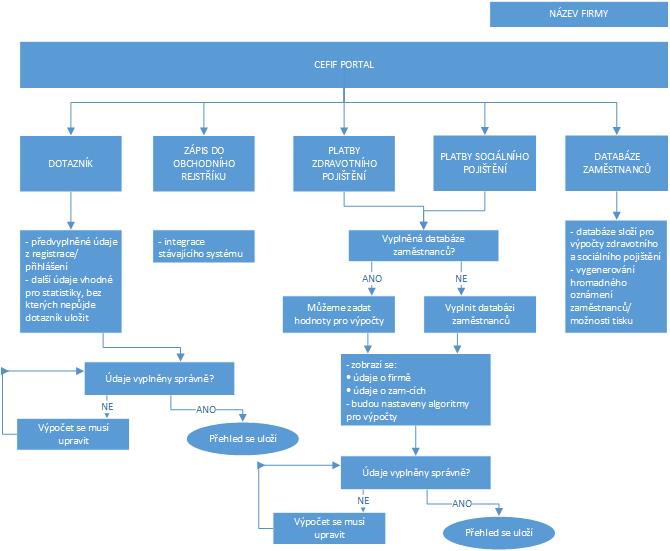 A nyní již k samotné aplikaci CEFIF Portal.Registrace fiktivních firem tedy nově probíhá on-line přes aplikaci CEFIF Portal. V rámci aktualizace dat je nutné, aby registrací prošly všechny firmy, tedy nové, stávající i ty, které přerušily svoji činnosti a chystají se znovu podnikat. V rámci registrace si můžete zvolit ze dvou forem podnikání. První je FO - podnikatel, živnostník, druhou představuje PO, resp. společnost s ručením omezeným. Jedná se o dvě z nejčastěji využívaných právních forem podnikání v praxi, ale i v rámci fiktivních firem.  V návaznosti na výběr formy podnikání si tedy v procesu registrace zvolíte, zda se chcete zaregistrovat jako FO nebo společnost s ručením omezeným. Dále vyplníte požadované informace. Velmi důležitou částí registrace je vybrat správné jméno vaší firmy. Mělo by být unikátní, což si můžete ověřit přímo při registraci (konkrétně to znamená, že vámi zvolený název firmy nepoužívá nikdo jiný), dále by mělo být výstižné, jednoduché a mělo by charakterizovat činnost vaší firmy. V případě, že máte všechny potřebné údaje vyplněné, odešlete registraci ke zpracování. Systém po vás bude chtít, abyste uvedli 2 varianty obchodního jména – to pro případ, kdyby to hlavní nebylo možné použít. Pracovníci CEFIF vám registraci buď schválí, a pak obdržíte schvalovací e-mail s vygenerovaným IČ a heslem a automaticky se vytvoří uživatelský účet pro vaši FF, nebo zamítnou – to v případě, že ani jeden ze zvolených názvů fiktivní firmy nesplní tyto podmínky:je unikátní, to jest, v síti není firma, která tento název již používá a ani není v síti obchodní jméno podobné tomu zvolenému;je nezávadný, tj. není v rozporu s dobrými mravy, popř. neasociuje název, který by mohl být v rozporu s dobrými mravy;nejedná se o registrované jméno velké reálné obchodní společnosti (pokud nemáte od nich povolení, že jej můžete pro školní účely užívat).Pokud tato situace nastane, je potřeba procesem registrace projít znovu. Po obdržení schvalovacího e-mailu se přihlásíte do aplikace CEFIF Portal a můžete začít využívat všechny možnosti, které vám aplikace nabízí. Dalším krokem po registraci/přihlášení do CEFIF Portal je vyplnění dotazníku o vaší fiktivní firmě. Tyto údaje jsou pro nás velmi důležité, proto vás žádáme o jejich brzké doplnění. Uvedené údaje slouží pro evidenci fiktivních firem v České republice a údaje z databáze exportujeme do seznamu fiktivních firem, díky kterému je pro vás jednodušší najít toho správného obchodního partnera. No a ta firma, která se jenom registruje, ale nevyplní další údaje, bude hůře dohledatelná. Údaje zasíláme také do světové databáze EUROPEN – PEN International, v rámci které si můžete vybírat své zahraniční obchodní partnery. V neposlední řadě využijeme tyto informace pro různé analýzy a statistiky týkající 
se fiktivních firem u nás i pro porovnání se zahraničím. Dalším významným modulem je obchodní rejstřík, který simuluje reálný návrh zápisu do OR. Pro snadnější orientaci jsme pro vás připravili prezentaci (najdete ji na našem CD) s postupem a reálnou ukázkou, jak postupovat při vyplňování návrhu. Žádosti o úpravu nebo doplnění formulářů bude CEFIF zaznamenávat přímo do aplikace, nebudete tedy muset zasílat žádné e-maily. Po správném vyplnění a obdržení všech potřebných dokumentů se vám obratem vygeneruje výpis z obchodního rejstříku. Nemusíte už tedy čekat na jeho zaslání. Správa zaměstnanců – další modul v CEFIF Portal. Jedná se vlastně o databázi zaměstnanců vaší firmy. Zaměstnance v ním můžete libovolně přidávat, ubírat nebo měnit jejich údaje. Podstatnou funkcí, kterou tento modul má, je propojení s dalšími dvěma moduly – správa plateb zdravotního a sociálního pojištění (dále jen ZP a SP). Výsledkem je, že už nemusíte znovu vyplňovat údaje o zaměstnancích, ty se právě do navazujících dvou modulů týkajících se plateb ZP a SP automaticky načtou ze Správy zaměstnanců. Správa pro platby ZP a SP funguje na jednoduchém principu. Vámi vypočítané výsledky jednotlivých pojištění zadáte přímo do aplikace a v případě, že jste výpočet provedli správně, údaje se uloží. V případě nesprávného výpočtu pole zčervená a přehled plateb se neuloží. Okamžitě tedy dostane informaci, zda jste výpočty provedli správně. Bez uložení nebude možné výši pojistného odeslat. Zapomenete-li za některý měsíc platby ZP nebo SP vypočítat, systém vás při dalším přihlášení upozorní. Upozornění – systém není propojen s bankou, vlastní platbu tedy budete muset provést tak, jak jste to dělali doposud.V případě zájmu a po předchozí domluvě je možnost domluvit se na Skype konferenci. Kontaktní osobou je Hana Mrázková, e-mail: hana.mrazkova@nuv.cz. K dispozici jsme i na telefonu.Ukončení platnosti e-mailuOznamujeme, že jsme ukončili platnost e-mailu cefif@nuv.cz, který vznikl jako opatření při řešení mimořádné situace v loňském roce. CertifikátyPřipomínáme, že CEFIF nabízí školám možnost vystavování osvědčení pro nejlepší absolventy předmětu fiktivní firma. V předchozích třech školních letech této možnosti školy již využily. Některé školy jsme museli odmítnout. Připomínáme, co vše je třeba splnit, aby bylo možno udělit žákům FF certifikát:celková hodinová dotace minimálně tři týdenní vyučovací hodiny celkem za studium (možnost např. i 2 roky 
po 2 hodinách týdně)účast firmy na dvou regionálních nebo jednom mezinárodním veletrhu fiktivních firem (žák, který certifikát obdrží, se musí osobně zúčastnit alespoň jednoho veletrhu)firma je úspěšně založena nebo úspěšně prošla změnou vlastníkůfirma je přihlášena a odevzdává vyplněné formuláře zdravotního pojištění (nejméně 5 po sobě jdoucích měsíců)firma je přihlášena a odevzdává vyplněné formuláře sociálního pojištění (nejméně 5 po sobě jdoucích měsíců)firma je registrována na finančním úřadě k dani z příjmu a k DPH a nejméně jednou odevzdala přiznání k dani z příjmu.Pokud máte o certifikáty pro své žáky zájem, je třeba kontaktovat CEFIF s předstihem jednoho až dvou měsíců. Téměř vždy k získání certifikátu něco chybí, je tedy třeba něco doplnit a na to potřebuje fiktivní firma čas.Kontaktují nás učitelé s tím, že by rádi certifikáty pro své žáky, kteří se opravdu snaží, ale jako firma nesplňují některý z požadavků. Protože chceme, aby se certifikáty dostaly k více žákům, tak jsme se rozhodli k následujícímu opatření: pokud firma nesplňuje jeden z požadavků, je možné jej nahradit 3 obchody s unikátní zahraniční firmou a zároveň 7 obchody s unikátní českou školou. Obchody si ověříme v účetnictví banky. Firma, která splňuje požadavky na udělení certifikátu a zároveň splní výše uvedený dodatečný požadavek, získává nárok 
na 2 dodatečné certifikáty. Platí od tohoto školního roku.Kontaktní udaje na jednotlivé úřadyPokyn k psaní rodných čísel do formulářů CEFIFRádi bychom zdůraznili, že CEFIF nevyžaduje vaše reálná rodná čísla (RČ). Prosíme, založte si fiktivní rodné číslo a pravé nám do formulářů nepište! RČ spadá pod ochranu osobních údajů a CEFIF nemá důvod tato rodná čísla shromažďovat a nemůže vynakládat prostředky na jejich ochranu. Proto na veškerá vyplněna RČ pohlížíme jako 
na fiktivní!Jak vytvořit fiktivní RČ? RČ se skládá z deseti znaků (s výjimkou lidí důchodového věku). Šest před lomítkem, čtyři 
za ním. První dvě čísla určují rok narození, ten prosím, udejte podle pravdy, umožní nám to rozpoznat učitele od žáků. Další dvě čísla ukazují měsíc narození (ženy přičítají k první z nich číslici 5) a poslední dvě čísla před lomítkem ukazují den narození. Den a měsíc narození už reálný neuvádějte.Příklad: Muž narozený 3. července 1997 bude mít začátek rodného čísla 970703. Žena narozená 26. 12. 1958 bude mít začátek RČ 586226. Další čtyři čísla za lomítkem jsou doplňková. Stejně, jako si vymyslíte datum narození, tak 
si vymyslete i tato čtyři čísla. Nakonec si prosím zkontrolujte, že fiktivní reálné RČ není dělitelné 11 (vaše RČ je dělitelné 11).Pravidla pojmenování fiktivních firemPokud zakládáte novou firmu (či měníte název stávající) a vymýšlíte jméno firmy, tak doposud platilo, že bylo potřeba toto jméno konzultovat s pracovníky CEFIF. Od nynějšího kalendářního roku bude toto ověřováno přes online aplikaci. Můžete i nadále konzultovat, jestli je jméno volné, ale pro jeho udělení je rozhodující zaslaný podklad přes naše online prostředí.Doporučujeme se podívat na stránkách CEFIF http://www.nuv.cz/p/centrum-fiktivnich-firem je poslední verze seznamu fiktivních firem z nového roku. Nejsou tam sice všechna jména fiktivních firem (nejsou tam uvedeny firmy neaktivní), ale pomůže vám to se zorientovat v možných názvech. Při rozhodování se o obchodním jménu vyberte prosím 2 varianty – zvýšíte tím šanci, že vám jméno schválíme při první registraci. Více o registraci v jiné části Informátoru.Některé názvy jsou, stejně jako v reálném světě, marketingově zajímavější a napadnou několik firem, a proto jsou již obsazeny. Také prosím nepoužívejte v názvu firem jména známých značek a žijících osobností – ledaže byste od nich měli písemný souhlas.Dokud vám nebude jméno schváleno, tak si prosím nepořizujte razítka, nevytvářejte loga. Mohly by to být zbytečné výdaje. Nedá se nic dělat, 2 firmy se stejným, nebo s velmi podobným jménem nepovolíme - dochází pak k příliš mnoha zmatkům a v tomto bodě jsme přísnější, než je tomu v reálném světě, kde je firem mnohonásobně více.Při korespondenci vždy uvádějte před jménem své firmy zkratku FF, aby bylo jasné, že se jedná o fiktivní firmu.Adresou FF je vždy adresa školy (případně adresa té budovy školy, kam vám dochází korespondence).Tvorba e-mailových adresZaložte si takovou e-mailovou adresu, aby korespondovala se jménem vaší fiktivní firmy! Stává se, že nám zasíláte 
e-maily ze svých soukromých e-mailových adres a neuvedete, za kterou firmu a školu jednáte. Pokud se nakombinuje 
e-mail od pro nás neznámého odesílatele a zahlcená e-mailová schránka odesílatele, nejsme schopni doručit naši odpověď, protože netušíme, komu máme zprávu náhradním způsobem doručit! Pro ilustraci uvádíme příběh z nedávné minulosti. Dotyčná žákyně poslala podání ze své soukromé e-mailové adresy a ihned smazala jak e-mail, tak i soubor 
z flash disku. Mail byl naším serverem vyhodnocen jako spam a automaticky smazán. Vyhotovení podání zabere hodně času a dotyčná potřebovala podání ke klasifikaci za první pololetí… Nepříjemné, že?Pokud má fiktivní firma e-mail, ke kterému se dostane i odjinud než ze školy (seznam, centrum, gmail, …), požadujeme, aby všechny e-maily adresované na úřady a organizace CEFIF, odcházely pouze z této adresy. V reálné firmě byste také neodesílali e-mail ze své soukromé adresy. Nedělejte to prosím ani ve fiktivní firmě. Pokud zakládáte nový e-mail, nazvěte jej podle jména vaší firmy. Název e-mailu může být vaším dalším marketingovým nástrojem a usnadní identifikaci firmy. Pravidla emailové korespondenceČistěte si pravidelně svoji e-mailovou schránku. Několikrát týdně se nám vrací e-maily jako nedoručitelné, protože 
e-mailová schránka příjemců je již zcela zaplněna. Nezapomeňte, že kromě složky s doručenou poštou máte i složku 
s odeslanou poštou, kde mohou být objemné e-maily! Uvědomte si prosím, že plná mailová schránka znemožňuje komunikaci. Pokud narazíme na plnou e-mailovou schránku, informujeme vyučujícího, ale držíme se hesla 3x a dost. Pokud nechcete mít problém s kapacitou vaší e-mailové schránky, vyberte si takovou freemailovou službu, která poskytuje neomezenou velikost e-mailové schránky.Pravidla obchodní korespondenceNedílnou částí obchodní korespondence je průvodní text dopisu/e-mailu a podpis (nejen jméno osoby, ale i jméno firmy – nejedná se o soukromou korespondenci)! Dodržujte, co jste se naučili v hodinách obchodní korespondence. Váš dopis/mail vás reprezentuje. Příklad emailu:Vážení,zasílám Vám návrh na zápis FF Fiktivní firma, s. r. o. do obchodního rejstříku.S pozdravemJana Vostrá,ředitelkaFiktivní firma, s. r. o.Seminář pro učitele fiktivních firemNa problematiku obchodní korespondence je zaměřený náš seminář pro učitele fiktivních firem, který se koná 21. září v prostorách NÚV. Po semináři bude následovat volná diskuze. Počítáme s problematikou online registrací a případnými konzultacemi novým učitelům. Přihlášky prosím posílejte na veronika.cizkova@nuv.cz. Seminář je pro členské školy sítě CEFIF zdarma.Pojišťovna CEFIFUpozorňujeme FF na povinnost zákonného pojištění všech firem, které zaměstnávají byť i jen jednoho zaměstnance. Připomínáme, že tato hlášení a platby se odesílají čtvrtletně. Pokud by takové FF následně žádaly o udělení certifikátu pro některé žáky, bude jejich žádost zamítnuta.Rovněž upozorňujeme na povinné pojištění cestovních kanceláří proti úpadku. Pokud CK nemá pojištění, nesmí 
na žádné akci sítě FF vystavovat.Ostatní pojištění v nabídce nejsou pro FF povinná. Záleží pouze na vás a na tom, jak rozsáhlou nabídku si zpracujete (např. CK může svým klientům na veletrhu nabízet i komerční připojištění léčebných výloh, úrazu, zavazadel apod. Pojišťovna CEFIF ho má ve své nabídce).Obchodování mezi fiktivními firmamiVážení přátelé, rádi bychom vás znovu upozornili na „desku cti“ na webových stránkách Centra fiktivních firem. Znovu budeme v letošním roce veřejně oceňovat ty fiktivní firmy, které dobře a často obchodují, odpovídají na nabídky a platí rychle a včas své pohledávky.Prosím, zasílejte nám průběžně, několikrát do roka, jakoukoliv formou (dopis, e-mail), se kterými firmami máte dobré zkušenosti a se kterými rádi a nejčastěji obchodujete. Hlasovat můžete pouze pro FF z jiných škol. Platnost hlasu 
je 6 měsíců, velké prázdniny se nezapočítávají a můžete samozřejmě hlasovat i pro více jak jednu fiktivní firmu.Zároveň bychom vás tímto chtěli vyzvat k větší aktivitě při obchodování. Snažte se prosím, pokud můžete, udržovat obchodní styk s co možná největším počtem fiktivních firem. Nakupujte a prodávejte. Účelem fiktivní firmy není generovat zisk, ale zkušenosti!Prosíme vás, abyste kladně reagovali téměř na každou nabídku, kterou dostanete. Přijměte ji prosím, i když zboží příliš nepotřebujete. Můžete pořídit zboží či službu i pro své zaměstnance.Bohužel počet pochválených firem v loňském školním roce nejen nevzrostl, ale výrazně poklesl.Jako novinku jsme zavedli, že pokud je firma na desce cti jako dobrý obchodní partner (tedy byla za posledních 6 měsíců pochválena alespoň 3 firmami z jiných škol), jsou to plusové body pro FF a v případě, že žádá o certifikát CEFIF pro nejlepší žáky, zveřejnění na desce cti bude znamenat drobnou úlevu při plnění našich požadavků. Tu samou drobnou úlevu poskytneme firmě, která chválí.Rovněž bychom rádi pochválili řádné plátce sociálního pojištění, zdravotního pojištění, zákonného pojištění odpovědnosti a pojištění cestovních kanceláří.Kontrolní hlášení a EETReálné firmy se setkávají s kontrolním hlášením a připravují se na elektronickou evidenci tržeb (EET). CEFIF kontrolní hlášení nevyžaduje. Výběr daní je důležitý pro stát. Pro nás je důležité, aby žáci věděli, že něco jako kontrolní hlášení existuje, že je možné jej vygenerovat z účetního SW nebo vyhotovit online. Pokud nám jej však budete chtít poslat, tak samozřejmě můžete.EET je rovněž motivována lepším výběrem daní a momentálně si nedovedeme představit její zavedení do fiktivní praxe.Devizová banka FIBAFirmy, které budou chtít obchodovat se zahraničím, budou mít k tomuto obchodování nový nástroj – internetbankingovou aplikaci, která je propojí s ostatními firmami. Prosíme učitele firem, které chtějí obchodovat 
se zahraničím, aby nás kontaktovali, a my jim přidělíme práva. Vzhledem k tomu, že je prostředí nastaveno tak, že za každou školu může být nadefinován jenom jeden vyučující (budeme iniciovat změnu, ale musí se najít dostatek zájemců z jiných národních centrál fiktivních firem), tak prosíme, aby nás kontaktovali jenom ty firmy, které opravdu budou obchodovat. Kontaktní e-mail: lukas.hula@nuv.czAnketa s učiteli fiktivních firemDěkujeme za spolupráci s vyplněním dotazníku. Jak jsme již psali v informačním e-mailu, systém pro příjem odpovědí nám nedal adresy respondentů. Pokud jste odpovídali, tak prosím kontaktujte CEFIF, abychom mohli vylosovat příjemce propagačních předmětů CEFIF.Přinášíme pár zajímavých informací:90 % respondentů považuje své počítačové vybavení za dostatečné (ať spíše či rozhodně)70 % respondentů považuje své počítačové vybavení za dostatečné (ať spíše či rozhodně), 5 % za rozhodně nedostatečnéZe soutěží nejvíce preferujete soutěže o nejlepší logo, vizitku či leták. Budeme se snažit vašim preferencím vyhovět při vyhlašování listopadových soutěží.80 % respondentů by uvítalo internetové bankovnictví. Budeme hledat cesty, jak vám jej nabídnout co nejdříve a jak zároveň uspokojit fiktivní banky.Věříme, že se vám budou nové změny líbit a přejeme vám mnoho úspěchů ve světě fiktivních firem a těšíme se na setkáníIng. Lukáš Hula, Bc. Veronika Čížková, Hana MrázkováÚřadE-mailOdpovídáPoznámkaFinanční úřadfinancni.urad@nuv.czIng. Lukáš HulaelektronickyObchodní rejstříkobchodni.rejstrik@nuv.czHana MrázkováonlineŽivnostenský úřadzivnostensky.urad@nuv.czHana MrázkováelektronickyZRAFIKzdravotni.pojisteni@nuv.czVeronika ČížkováonlineSpráva sociálního zabezpečenísocialni.pojisteni@nuv.czVeronika ČížkováonlinePojišťovna CEFIFpojistovna@nuv.czVeronika Čížková elektronickyCEFIFBANKAbanka.cefif@nuv.czIng. Lukáš HulaelektronickyFIBAfiba@nuv.czIng. Lukáš HulaelektronickyInformační střediskolukas.hula@nuv.czIng. Lukáš HulaCentrální dodavatelcentralni.dodavatel@nuv.czVeronika Čížkováelektronicky